==9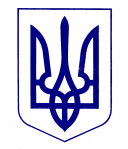 МІНІСТЕРСТВО ОСВІТИ І НАУКИ УКРАЇНИДЕРЖАВНА НАУКОВА УСТАНОВА«ІНСТИТУТ модернізації ЗМІСТУ ОСВІТИ»вул. Митрополита Василя Липківського, . Київ, 03035, тел./факс: (044) 248-25-1430.10.2017 р.  № 21.1/10-2215 Директору департаменту гуманітарної політики Дніпровської міської ради Сушко К.А.Шановна Ксеніє Анатоліївно!Відповідно до наказу Міністерства освіти і науки України від 17.05.2013 № 557 на базі комунального закладу освіти «Спеціалізована середня загальноосвітня школа № 142 еколого-економічного профілю» Дніпровської міської ради (директор Хмеленко Людмила Вікторівна) протягом 2013-2017 років проводиться дослідно-експериментальна робота всеукраїнського рівня за темою „Формування гармонійно досконалої особистості учня у сучасному освітньому середовищі загальноосвітнього навчального закладу”.За результатами ІІІ (формувального) етапу експерименту педагогічним колективом розроблено структурно-функціональну модель психолого-педагогічного супроводження формування гармонійно досконалої особистості учня в системі загальноосвітнього навчального закладу; впроваджуються у навчально-виховний процес здоров’язбережувальні технології. Інноваційний досвід роботи педагогічного колективу у жовтні 2017 року отримав схвальну оцінку на засіданні комісії з питань інноваційної діяльності та дослідно-експериментальної роботи з проблем виховання, розвитку дітей та учнівської молоді у загальноосвітніх навчальних закладах Науково-методичної ради з питань освіти  Міністерства освіти і науки України.Щиро вдячні особисто Вам, Ксеніє Анатоліївно, за сприяння у проведенні дослідно-експериментальної роботи, а також висловлюємо подяку педагогічному колективу комунального закладу освіти «Спеціалізована середня загальноосвітня школа № 142 еколого-економічного профілю» Дніпровської міської ради за впровадження інноваційних педагогічних технологій у практику роботи навчального закладу та директору Хмеленко Людмилі Вікторівні за професійний рівень управління навчальним закладом.Бережна Т.І./248-23-09З повагою, заступник  директора   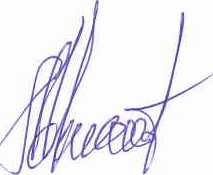              К.М. Левківський 